PRESENT CONTINUOUS TENSE or SIMPLE PRESENT TENSE ? (20p)Look at the Picture. Write questions. Then use the verbs in the list to answer them.(30p)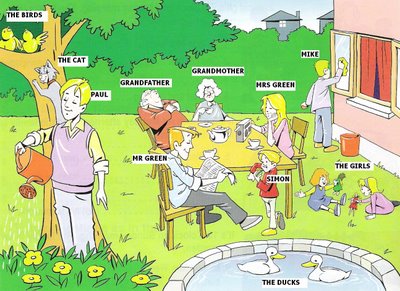 Ex.   The birds/ watch TV? Are the birds watching TV? No, they aren’t. They’re singing.The girls / do their homework?Mrs. Green / eat?Grandfather / play video games?Mike / playing samba music?Paul / read magazine?Circle the correct choice or fill in the blanks. (20p)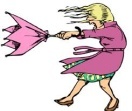 A: What’s the weather like?B: It’s_____.Are you eating a sandwich now?____________.Tony is in Maldives. He’s__ on the beach now.Shopping    b) dancing   c) sunbathingI’m in Spain. I’m __ flamenco.Going  b) dancing   c) sunbathingPhil’s __  pictures of ancient temple.a)Taking  b) going  c) playingWrite the times02:30 ________________/___________________06:15 ________________/___________________08:45 ________________/___________________10:20  ________________/___________________11:50 ________________/___________________Fill in at/on/in___ Tuesday___ the summer___ the weekend___ night___ Saturday morningMake sentences with frequency adverbs givenShe is late for work ( never)____________________________Jane cooks diner for her family (often)_________________________________ dressedGo  b) get  c) have____ dinnerGo  b) get    c) have____ to bedGo  b) get  c) haveFill in the blanks with  does / is ( 15p)A: _____ your mum like playing video games?B: Yes, she ____A: And what about your brother? ____ he play any video games?B: Well, he ____ a very good player.A: Every day?B: No, he ____ usually very busy. Choose one of the topics and write at least 30 words. (15p)Imagine you’re in Rio Carnival and you are a reporter. Report the event  using Present continuous TenseorImagine that you’re on holiday with your family. Write what you are doing at the moment.1 I always (go) to cinema at weekends.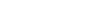 2 She never (smoke) cigarettes.3 He (sleep) at home now.4 She (not/like) reading books.5 We (watch) TV at the moment.6 you (do) your homework right now? 7 Sue rarely (cook).8 Bill sometimes (fly) to Paris at weekends.9 Look! She (jump) into the sea.10 The sun (rise) in the east.